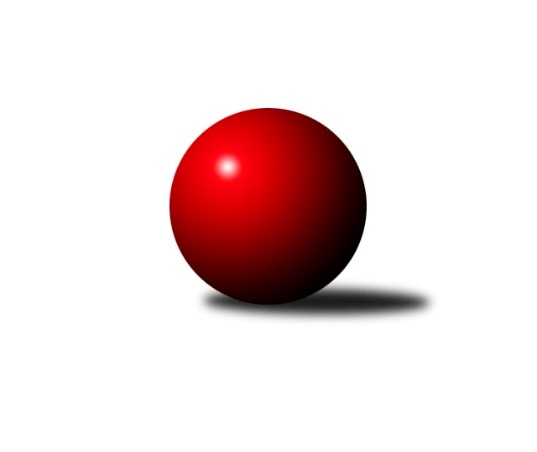 Č.9Ročník 2021/2022	21.11.2021Nejlepšího výkonu v tomto kole: 2695 dosáhlo družstvo: SK Podlužan Prušánky BJihomoravský KP1 jih 2021/2022Výsledky 9. kolaSouhrnný přehled výsledků:KK Sokol Litenčice	- TJ Jiskra Kyjov	6:2	2571:2406	8.0:4.0	19.11.TJ Lokomotiva Valtice B	- TJ Sokol Šanov B	1:7	2372:2542	3.0:9.0	19.11.SK Podlužan Prušánky B	- KK Jiskra Čejkovice B	4:4	2695:2679	5.0:7.0	19.11.KK Vyškov D	- SK Baník Ratíškovice C	6:2	2536:2454	8.0:4.0	20.11.TJ Sokol Vážany	- TJ Sokol Mistřín C	7:1	2637:2350	9.0:3.0	21.11.Tabulka družstev:	1.	TJ Sokol Vážany	8	6	0	2	40.0 : 24.0 	56.0 : 40.0 	 2634	12	2.	SK Podlužan Prušánky B	8	5	1	2	41.5 : 22.5 	57.5 : 38.5 	 2632	11	3.	TJ Sokol Šanov B	8	5	0	3	40.5 : 23.5 	51.5 : 44.5 	 2571	10	4.	KK Jiskra Čejkovice B	9	4	2	3	37.0 : 35.0 	54.0 : 54.0 	 2488	10	5.	TJ Jiskra Kyjov	8	4	1	3	32.5 : 31.5 	51.5 : 44.5 	 2479	9	6.	TJ Sokol Vracov B	8	4	0	4	32.0 : 32.0 	41.5 : 54.5 	 2545	8	7.	KK Sokol Litenčice	8	4	0	4	31.5 : 32.5 	53.0 : 43.0 	 2473	8	8.	SK Baník Ratíškovice C	8	4	0	4	30.0 : 34.0 	43.5 : 52.5 	 2494	8	9.	TJ Lokomotiva Valtice B	8	3	0	5	25.5 : 38.5 	42.5 : 53.5 	 2440	6	10.	KK Vyškov D	8	2	0	6	23.5 : 40.5 	43.0 : 53.0 	 2491	4	11.	TJ Sokol Mistřín C	9	2	0	7	26.0 : 46.0 	46.0 : 62.0 	 2440	4Podrobné výsledky kola:	 KK Sokol Litenčice	2571	6:2	2406	TJ Jiskra Kyjov	Monika Zapletalová	 	 236 	 233 		469 	 2:0 	 426 	 	213 	 213		Martin Šubrt	Luděk Zapletal	 	 185 	 222 		407 	 2:0 	 333 	 	170 	 163		Ludvík Kuhn *1	Roman Blažek	 	 225 	 221 		446 	 2:0 	 390 	 	180 	 210		Jiří Špaček	Milan Kochaníček	 	 195 	 245 		440 	 1:1 	 408 	 	204 	 204		Antonín Svozil st.	David Vávra	 	 202 	 212 		414 	 0:2 	 450 	 	229 	 221		Antonín Svozil ml.	Lenka Štěrbová	 	 200 	 195 		395 	 1:1 	 399 	 	212 	 187		Jindřich Burďákrozhodčí: Kravicovástřídání: *1 od 26. hodu Jakub VančíkNejlepší výkon utkání: 469 - Monika Zapletalová	 TJ Lokomotiva Valtice B	2372	1:7	2542	TJ Sokol Šanov B	Eduard Jung	 	 227 	 181 		408 	 1:1 	 397 	 	202 	 195		Jaroslav Klimentík	Božena Vajdová *1	 	 136 	 175 		311 	 0:2 	 409 	 	209 	 200		František Hél	Jan Beneš	 	 228 	 163 		391 	 1:1 	 419 	 	226 	 193		Ladislav Kacetl	Robert Gecs	 	 206 	 186 		392 	 0:2 	 407 	 	219 	 188		Jan Klimentík	Vladimír Čech	 	 236 	 194 		430 	 1:1 	 452 	 	213 	 239		Petr Kesjár	Roman Krůza	 	 231 	 209 		440 	 0:2 	 458 	 	235 	 223		Aleš Procházkarozhodčí: Vedoucí družstevstřídání: *1 od 36. hodu Zbyněk ŠkodaNejlepší výkon utkání: 458 - Aleš Procházka	 SK Podlužan Prušánky B	2695	4:4	2679	KK Jiskra Čejkovice B	Štěpánka Vytisková	 	 265 	 225 		490 	 2:0 	 448 	 	236 	 212		Jiří Fojtík	Michal Pálka *1	 	 195 	 174 		369 	 0:2 	 394 	 	202 	 192		Radoslav Holomáč	Alena Kristová	 	 230 	 228 		458 	 0:2 	 473 	 	237 	 236		Jakub Svoboda	Michal Šimek	 	 241 	 198 		439 	 1:1 	 442 	 	235 	 207		Tomáš Mrkávek	Sára Zálešáková	 	 239 	 241 		480 	 2:0 	 452 	 	230 	 222		Vladimír Stávek	Pavel Flamík	 	 230 	 229 		459 	 0:2 	 470 	 	240 	 230		Pavel Dolinajecrozhodčí:  Vedoucí družstevstřídání: *1 od 54. hodu Jiří NovotnýNejlepší výkon utkání: 490 - Štěpánka Vytisková	 KK Vyškov D	2536	6:2	2454	SK Baník Ratíškovice C	Jiří Formánek	 	 206 	 231 		437 	 2:0 	 405 	 	205 	 200		Jakub Mecl	Roman Kouřil	 	 184 	 205 		389 	 0:2 	 489 	 	240 	 249		Dagmar Opluštilová	Jan Donneberger	 	 208 	 201 		409 	 2:0 	 366 	 	186 	 180		Karel Mecl *1	Vladimír Crhonek	 	 225 	 231 		456 	 2:0 	 376 	 	187 	 189		Antonín Zýbal *2	Milan Ryšánek	 	 224 	 227 		451 	 2:0 	 392 	 	195 	 197		Jana Mačudová	Josef Michálek	 	 199 	 195 		394 	 0:2 	 426 	 	218 	 208		Marie Kobylkovározhodčí: Milan Ryšánekstřídání: *1 od 19. hodu Petr Bábíček, *2 od 5. hodu Martin ŠvrčekNejlepší výkon utkání: 489 - Dagmar Opluštilová	 TJ Sokol Vážany	2637	7:1	2350	TJ Sokol Mistřín C	Radim Kroupa	 	 182 	 181 		363 	 0:2 	 389 	 	202 	 187		Pavel Pěček	Jozef Kamenišťák	 	 225 	 210 		435 	 2:0 	 380 	 	191 	 189		Petr Khol	Petr Sedláček	 	 215 	 241 		456 	 2:0 	 356 	 	204 	 152		Luděk Svozil *1	Radek Loubal	 	 237 	 207 		444 	 1:1 	 378 	 	170 	 208		Pavel Měsíček	Petr Malý	 	 251 	 222 		473 	 2:0 	 411 	 	212 	 199		Dennis Urc	Josef Kamenišťák	 	 233 	 233 		466 	 2:0 	 436 	 	215 	 221		Vladislav Kozákrozhodčí: Jiří Kramolišstřídání: *1 od 42. hodu Ludvík VašulkaNejlepší výkon utkání: 473 - Petr MalýPořadí jednotlivců:	jméno hráče	družstvo	celkem	plné	dorážka	chyby	poměr kuž.	Maximum	1.	Josef Kamenišťák 	TJ Sokol Vážany	466.10	304.9	161.3	4.2	4/4	(527)	2.	Michal Pálka 	SK Podlužan Prušánky B	450.83	307.8	143.1	5.3	4/4	(486)	3.	Martin Bílek 	TJ Sokol Vracov B	449.25	302.8	146.5	4.2	5/5	(482)	4.	Dagmar Opluštilová 	SK Baník Ratíškovice C	447.55	307.5	140.1	5.7	5/5	(489)	5.	Petr Kesjár 	TJ Sokol Šanov B	447.00	298.9	148.1	5.4	5/6	(473)	6.	Michal Šimek 	SK Podlužan Prušánky B	446.67	300.8	145.9	5.7	3/4	(468)	7.	Marie Kobylková 	SK Baník Ratíškovice C	444.55	308.5	136.1	8.1	5/5	(502)	8.	Petr Sedláček 	TJ Sokol Vážany	443.50	299.8	143.8	6.3	4/4	(485)	9.	Michaela Varmužová 	TJ Sokol Mistřín C	442.53	302.4	140.1	4.5	5/6	(482)	10.	Petr Malý 	TJ Sokol Vážany	441.70	311.8	129.9	5.1	4/4	(473)	11.	Aleš Procházka 	TJ Sokol Šanov B	441.00	297.4	143.6	4.4	6/6	(460)	12.	Sára Zálešáková 	SK Podlužan Prušánky B	440.63	299.1	141.5	5.0	4/4	(496)	13.	Josef Michálek 	KK Vyškov D	440.00	297.3	142.7	7.4	3/3	(458)	14.	Vladislav Kozák 	TJ Sokol Mistřín C	439.75	303.3	136.5	5.9	4/6	(474)	15.	Jozef Kamenišťák 	TJ Sokol Vážany	438.95	304.3	134.7	5.6	4/4	(473)	16.	Vítězslav Nejedlík 	TJ Sokol Vracov B	438.70	309.0	129.8	6.5	5/5	(480)	17.	Luděk Zapletal 	KK Sokol Litenčice	436.25	298.2	138.1	7.0	3/4	(452)	18.	Radek Loubal 	TJ Sokol Vážany	434.95	300.6	134.4	9.8	4/4	(492)	19.	Josef Vařák 	TJ Lokomotiva Valtice B	434.25	294.8	139.5	5.0	4/4	(447)	20.	Jaroslav Konečný 	TJ Sokol Vracov B	434.25	303.3	130.9	7.8	4/5	(482)	21.	Antonín Svozil  ml.	TJ Jiskra Kyjov	433.72	297.3	136.4	5.5	6/6	(470)	22.	Roman Blažek 	KK Sokol Litenčice	432.65	290.5	142.2	5.4	4/4	(468)	23.	Antonín Svozil  st.	TJ Jiskra Kyjov	431.39	298.7	132.7	6.7	6/6	(485)	24.	Ladislav Kacetl 	TJ Sokol Šanov B	431.28	296.6	134.7	7.4	6/6	(458)	25.	Jiří Formánek 	KK Vyškov D	430.67	308.1	122.5	6.9	3/3	(437)	26.	Pavel Dolinajec 	KK Jiskra Čejkovice B	430.42	298.5	131.9	9.5	6/6	(470)	27.	Vladimír Čech 	TJ Lokomotiva Valtice B	430.06	298.8	131.3	6.3	4/4	(469)	28.	Jaroslav Klimentík 	TJ Sokol Šanov B	429.58	293.3	136.3	8.3	4/6	(468)	29.	Michal Stieranka 	TJ Sokol Šanov B	429.40	291.0	138.4	6.8	5/6	(449)	30.	Vladimír Crhonek 	KK Vyškov D	427.80	299.8	128.0	6.5	3/3	(456)	31.	Pavel Flamík 	SK Podlužan Prušánky B	426.69	291.5	135.2	6.9	4/4	(510)	32.	Jakub Svoboda 	KK Jiskra Čejkovice B	423.67	301.5	122.2	9.2	6/6	(473)	33.	Vladimír Stávek 	KK Jiskra Čejkovice B	422.96	294.9	128.1	7.1	6/6	(452)	34.	Milan Ryšánek 	KK Vyškov D	421.83	298.8	123.1	7.9	3/3	(451)	35.	Milan Kochaníček 	KK Sokol Litenčice	421.00	297.5	123.5	6.1	3/4	(471)	36.	Martin Šubrt 	TJ Jiskra Kyjov	420.88	283.5	137.4	6.6	4/6	(446)	37.	Martin Pechal 	TJ Sokol Vracov B	420.33	294.5	125.8	9.1	5/5	(450)	38.	Michal Hlinecký 	KK Jiskra Čejkovice B	420.25	299.8	120.5	9.8	4/6	(442)	39.	Roman Krůza 	TJ Lokomotiva Valtice B	418.63	283.1	135.5	5.9	4/4	(440)	40.	Tomáš Mrkávek 	KK Jiskra Čejkovice B	417.88	295.8	122.1	8.6	6/6	(444)	41.	Alena Kristová 	SK Podlužan Prušánky B	416.38	287.4	129.0	5.9	4/4	(458)	42.	Radek Jurčík 	TJ Jiskra Kyjov	416.25	287.0	129.3	10.0	4/6	(464)	43.	Petr Khol 	TJ Sokol Mistřín C	412.22	296.1	116.1	9.6	6/6	(487)	44.	Roman Klvaň 	TJ Jiskra Kyjov	410.93	291.8	119.1	8.8	5/6	(465)	45.	Stanislav Kočí 	TJ Sokol Vracov B	409.70	286.4	123.3	11.8	5/5	(481)	46.	Martina Pechalová 	TJ Sokol Vracov B	407.94	279.2	128.8	9.4	4/5	(490)	47.	Lenka Štěrbová 	KK Sokol Litenčice	406.13	289.6	116.6	11.2	4/4	(434)	48.	Jakub Mecl 	SK Baník Ratíškovice C	405.70	285.6	120.1	10.0	5/5	(463)	49.	Jiří Špaček 	TJ Jiskra Kyjov	405.50	291.8	113.7	9.2	6/6	(424)	50.	Eduard Jung 	TJ Lokomotiva Valtice B	405.38	290.9	114.4	9.2	4/4	(446)	51.	Pavel Měsíček 	TJ Sokol Mistřín C	404.50	286.4	118.1	11.9	5/6	(452)	52.	Jan Donneberger 	KK Vyškov D	402.58	287.8	114.8	9.1	3/3	(423)	53.	Jan Klimentík 	TJ Sokol Šanov B	398.90	279.7	119.2	9.6	5/6	(426)	54.	Robert Gecs 	TJ Lokomotiva Valtice B	394.25	279.7	114.6	12.0	4/4	(415)	55.	David Vávra 	KK Sokol Litenčice	393.33	283.1	110.3	11.5	3/4	(440)	56.	Jan Beneš 	TJ Lokomotiva Valtice B	390.44	288.1	102.4	10.5	4/4	(417)	57.	Jan Žurman 	KK Sokol Litenčice	387.92	278.3	109.6	12.3	4/4	(486)	58.	Radoslav Holomáč 	KK Jiskra Čejkovice B	362.40	264.0	98.4	16.0	5/6	(394)	59.	Miroslav Poledník 	KK Vyškov D	358.83	259.3	99.5	13.3	3/3	(394)		Štěpánka Vytisková 	SK Podlužan Prušánky B	481.00	312.0	169.0	3.0	1/4	(490)		Zdeněk Klečka 	SK Podlužan Prušánky B	476.50	330.5	146.0	5.5	1/4	(506)		Aleš Zálešák 	SK Podlužan Prušánky B	473.00	317.0	156.0	4.0	1/4	(473)		Zdeněk Hosaja 	SK Podlužan Prušánky B	463.00	313.0	150.0	3.0	1/4	(463)		Jakub Toman 	SK Podlužan Prušánky B	461.00	312.0	149.0	7.0	1/4	(461)		Ivana Blechová 	TJ Sokol Šanov B	444.00	305.0	139.0	8.0	1/6	(444)		Milana Alánová 	KK Vyškov D	440.00	309.0	131.0	7.0	1/3	(440)		Pavel Martinek 	TJ Sokol Šanov B	439.00	288.0	151.0	8.0	1/6	(439)		Monika Zapletalová 	KK Sokol Litenčice	437.67	295.7	142.0	4.3	2/4	(469)		Luděk Svozil 	TJ Sokol Mistřín C	436.00	285.0	151.0	5.0	1/6	(436)		Filip Benada 	SK Podlužan Prušánky B	436.00	291.0	145.0	6.0	2/4	(445)		Zdeněk Sedláček 	TJ Sokol Mistřín C	434.00	308.0	126.0	10.5	2/6	(438)		Michal Šmýd 	TJ Sokol Vracov B	434.00	311.0	123.0	9.0	1/5	(434)		Petr Bakaj  ml.	TJ Sokol Šanov B	433.00	284.0	149.0	3.0	1/6	(433)		Dennis Urc 	TJ Sokol Mistřín C	425.67	299.3	126.3	7.8	3/6	(453)		Martina Nejedlíková 	TJ Sokol Vracov B	424.00	272.0	152.0	5.0	1/5	(424)		Pavel Petrů 	TJ Sokol Šanov B	424.00	300.0	124.0	8.0	1/6	(424)		Adam Pavel Špaček 	TJ Sokol Mistřín C	422.25	300.0	122.3	8.8	2/6	(439)		Jiří Fojtík 	KK Jiskra Čejkovice B	421.33	291.6	129.8	8.1	3/6	(448)		František Hél 	TJ Sokol Šanov B	420.00	281.0	139.0	7.8	2/6	(452)		Kristýna Košuličová 	SK Baník Ratíškovice C	416.00	284.5	131.5	3.5	2/5	(434)		Jana Mačudová 	SK Baník Ratíškovice C	413.92	288.6	125.3	8.1	3/5	(456)		Kateřina Bařinová 	TJ Sokol Mistřín C	412.00	288.0	124.0	9.0	1/6	(412)		Jan Vejmola 	KK Vyškov D	411.00	276.0	135.0	7.0	1/3	(411)		Josef Smažinka 	KK Sokol Litenčice	411.00	287.0	124.0	12.0	1/4	(411)		Radim Kroupa 	TJ Sokol Vážany	408.00	287.3	120.8	8.3	2/4	(424)		Josef Smažinka 	KK Sokol Litenčice	408.00	288.0	120.0	10.0	1/4	(408)		Dušan Zahradník 	TJ Sokol Vážany	405.00	289.5	115.5	8.5	1/4	(427)		Marta Beranová 	SK Baník Ratíškovice C	405.00	299.0	106.0	3.0	1/5	(405)		Antonín Zýbal 	SK Baník Ratíškovice C	404.44	276.6	127.9	8.3	3/5	(425)		Dušan Urubek 	TJ Sokol Mistřín C	404.00	306.0	98.0	17.0	1/6	(404)		Jarmila Bábíčková 	SK Baník Ratíškovice C	402.50	285.5	117.0	14.0	2/5	(422)		Drahomír Urc 	TJ Sokol Mistřín C	402.00	284.0	118.0	9.0	2/6	(410)		Jan Kovář 	TJ Sokol Vážany	399.00	278.0	121.0	10.0	2/4	(429)		Petr Snídal 	KK Vyškov D	398.00	287.0	111.0	9.5	1/3	(414)		Jindřich Burďák 	TJ Jiskra Kyjov	396.50	283.5	113.0	7.0	2/6	(399)		Karel Mecl 	SK Baník Ratíškovice C	391.83	274.0	117.8	13.7	3/5	(439)		Marta Volfová 	TJ Sokol Šanov B	391.00	275.0	116.0	7.0	1/6	(391)		Radek Břečka 	TJ Sokol Vracov B	390.67	273.0	117.7	11.0	3/5	(415)		Roman Kouřil 	KK Vyškov D	389.00	276.0	113.0	9.0	1/3	(389)		Pavel Pěček 	TJ Sokol Mistřín C	387.67	277.7	110.0	9.3	3/6	(391)		Ludvík Kuhn 	TJ Jiskra Kyjov	379.22	270.4	108.8	11.4	3/6	(425)		Hana Majzlíková 	KK Jiskra Čejkovice B	375.25	270.0	105.3	15.0	2/6	(391)		Ludvík Vašulka 	TJ Sokol Mistřín C	360.00	266.3	93.7	17.0	3/6	(398)		Lubomír Kyselka 	TJ Sokol Mistřín C	341.00	256.0	85.0	15.0	1/6	(341)		Božena Vajdová 	TJ Lokomotiva Valtice B	323.00	257.3	65.8	23.8	2/4	(328)Sportovně technické informace:Starty náhradníků:registrační číslo	jméno a příjmení 	datum startu 	družstvo	číslo startu14465	Jindřich Burďák	19.11.2021	TJ Jiskra Kyjov	2x26714	Jakub Vančík	19.11.2021	TJ Jiskra Kyjov	1x8604	Martin Švrček	20.11.2021	SK Baník Ratíškovice C	1x26246	Pavel Pěček	21.11.2021	TJ Sokol Mistřín C	3x22066	Dennis Urc	21.11.2021	TJ Sokol Mistřín C	5x25884	Petr Bábíček	20.11.2021	SK Baník Ratíškovice C	2x20957	Roman Kouřil	20.11.2021	KK Vyškov D	1x
Hráči dopsaní na soupisku:registrační číslo	jméno a příjmení 	datum startu 	družstvo	Program dalšího kola:10. kolo26.11.2021	pá	17:00	KK Sokol Litenčice - TJ Sokol Vracov B	26.11.2021	pá	18:00	TJ Sokol Šanov B - SK Podlužan Prušánky B	27.11.2021	so	16:30	SK Baník Ratíškovice C - TJ Lokomotiva Valtice B				TJ Sokol Mistřín C - -- volný los --	27.11.2021	so	17:00	KK Jiskra Čejkovice B - TJ Sokol Vážany	28.11.2021	ne	9:00	TJ Jiskra Kyjov - KK Vyškov D	Nejlepší šestka kola - absolutněNejlepší šestka kola - absolutněNejlepší šestka kola - absolutněNejlepší šestka kola - absolutněNejlepší šestka kola - dle průměru kuželenNejlepší šestka kola - dle průměru kuželenNejlepší šestka kola - dle průměru kuželenNejlepší šestka kola - dle průměru kuželenNejlepší šestka kola - dle průměru kuželenPočetJménoNázev týmuVýkonPočetJménoNázev týmuPrůměr (%)Výkon1xŠtěpánka VytiskováPrušánky B4902xDagmar OpluštilováRatíškovice C117.334892xDagmar OpluštilováRatíškovice C4892xPetr MalýVážany113.494734xSára ZálešákováPrušánky B4801xMonika ZapletalováLitenčice 112.774692xPetr MalýVážany4734xJosef KamenišťákVážany111.814661xJakub SvobodaČejkovice B4732xAleš ProcházkaŠanov B111.74581xPavel DolinajecČejkovice B4703xPetr KesjárŠanov B110.23452